Presseinformation»Rachetanz« von Isabel MorfMeßkirch, August 2019In eigener Sache
Der erste Fall für die Krimiautorin Cassandra Buchstab in ZürichMit ihren Krimis um Beat Streiff von der Kantonspolizei Zürich gelang der Autorin Isabell Morf ein beachtlicher Erfolg. Nach »Selbsanft« (2017), seinem vierten Fall, schickt sie ihn nun in Frühpension und lässt ihn ab sofort als Privatdetektiv ermitteln. Seine Fähigkeiten stellt er bereits im neuen Kriminalroman »Rachetanz« unter Beweis, jedoch nur in einer Nebenrolle. Im Fokus der Handlung steht die Krimiautorin Cassandra Buchstab, die – nach einem mehrjährigen Gefängnisaufenthalt – in Zürich ein neues Leben beginnen möchte. Doch Morddrohungen und ein Einbrecher, der sie für kurze Zeit gefangen hält, lassen bei ihr keine Ruhe aufkommen. Kurzerhand nimmt sie den Fall selbst in die Hand und sucht sich schließlich Hilfe bei Beat Streiff. Die Zahl ihrer Widersacher ist groß und es beginnt eine abenteuerliche Verbrecherjagd zwischen Zürich und Italien, die in einem wahren Showdown mündet. Zum BuchDie Krimiautorin Cassandra Buchstab ist wegen eines versehentlich begangenen Mordes an einem ihrer Fans im Gefängnis gelandet. Wieder draußen, will sie eigentlich nichts anderes, als ihre neue Freiheit genießen und ein Buch schreiben. Aber die Vergangenheit holt sie ein: In anonymen Briefen wird sie bedroht. Unerschrocken, wie sie ist, spielt Cassandra Detektivin in eigener Sache und wird zur Chronistin ihrer selbst erlebten Story. Wird sie ihren Fall lösen – oder am Ende auch zum Opfer?Der AutorIsabel Morf wurde in Graubünden geboren und wuchs im Kanton Glarus und im Mittelland auf. Seit vielen Jahren lebt sie in Zürich, mit Ausnahme eines Jahres, das sie während ihres Studiums der Germanistik in Wien verbrachte, wo ihr Lieblingskaffeehaus das »Jelinek« war. Einige Jahre schrieb sie als freie Journalistin über Gesellschaftsthemen, unter anderem – und mit besonderem Interesse – Berichte über Gerichtsprozesse am Obergericht Zürich, was sich im Nachhinein als nützliche Weiterbildung erweist. Heute arbeitet sie in Teilzeit als Parlamentsredaktorin für das eidgenössische Parlament in Bern. Das lässt ihr Zeit, sich allerhand Kriminelles auszudenken, das sie dann aber nicht in die Tat umsetzt, sondern lediglich niederschreibt.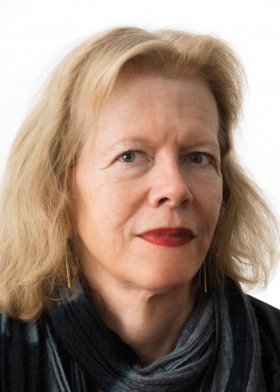 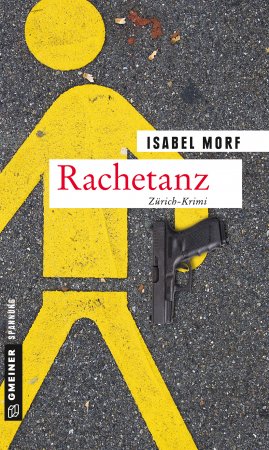 RachetanzIsabel Morf280 SeitenEUR 13,00 [D] / EUR 13,40 [A]ISBN 978-3-8392-2505-9Erscheinungstermin: 14. August 2019 (Copyright Porträt: © Eliane Rutishauser) Kontaktadresse: Gmeiner-Verlag GmbH Petra WendlerIm Ehnried 588605 MeßkirchTelefon: 07575/2095-153Fax: 07575/2095-29petra.wendler@gmeiner-verlag.dewww.gmeiner-verlag.deAnforderung von Rezensionsexemplaren:Isabel Morf »Rachetanz«, ISBN 978-3-8392-2505-9Absender:RedaktionAnsprechpartnerStraßeLand-PLZ OrtTelefon / TelefaxE-Mail